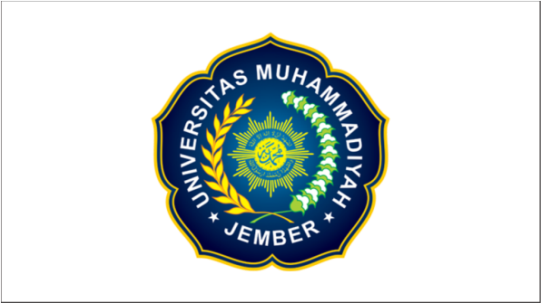 SURAT PERNYATAAN PENUNDAAN PEMBAYARAN BIAYA PENDIDIKAN
No. Dok. : FM 00009 20018-01Yang bertanda tangan di bawah ini :Nama Mahasiswa	    	: ………………………………..Nomor Induk mahasiswa	: ………………………………..Fakultas/Prodi			: ………………………………..Jenis Kelamin			: ……………………………….. Alamat 			:………………………………..Angsuran ……. membayar Rp ..………….…….. ,- kekurangan sebesar Rp….……………….                                akan dilunasi  tanggal  ………bulan……………….tahun …………………Demikian surat pernyataan ini saya buat dengan sadar tanpa ada tekanan dari pihak lain, dan apabila ternyata dikemudian hari saya mengingkarinya, saya bersedia menerima sangsi apapun dari pihak Universitas Muhammadiyah Jember.Mengetahui,							Jember, ..……………..,20…..Orang Tua,							Yang membuat pernyataanMaterai 6000_______________________________			__________________________  No. Hp. ………………………………			No.Hp. ……………………………Mengetahui,Dekan Fakultas………….,…………………………...NPK/NIP..……………….Tembusan: WR IIBAAKArsip